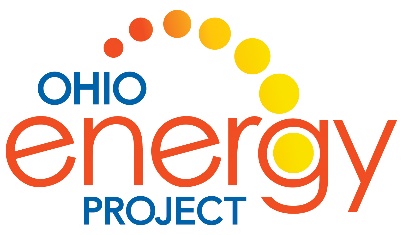     Changing Matter by Karen LarsenRead along questions